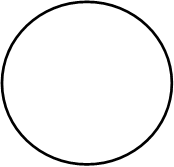 BU								DOBär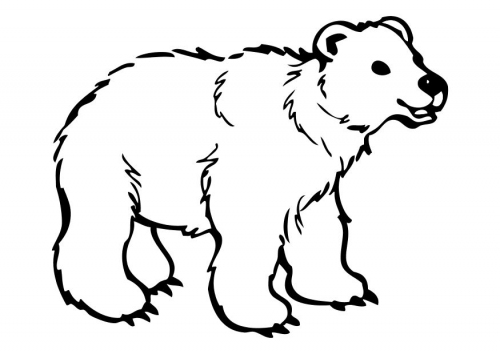 				       Bär  	     (schleicht        lei       -       se)Klapperschlange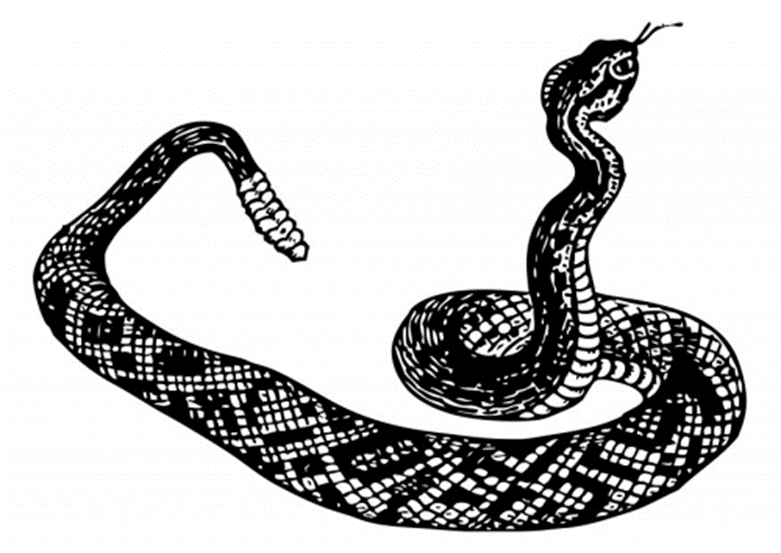           Klap      -      per     -     schlan   -       geLöwe              Lö    -    (klatsch)     we        (klatsch) 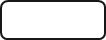 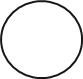 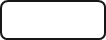 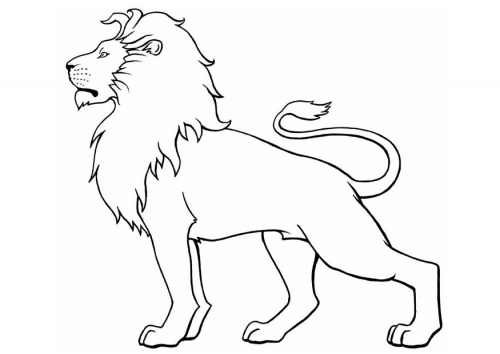 